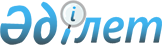 Об установлении квоты рабочих мест для трудоустройства лиц, освобожденных из мест лишения свободы по Мугалжарскому району на 2020 год
					
			С истёкшим сроком
			
			
		
					Постановление акимата Мугалжарского района Актюбинской области от 23 декабря 2019 года № 492. Зарегистрировано Департаментом юстиции Актюбинской области 24 декабря 2019 года № 6596. Прекращено действие в связи с истечением срока
      Сноска. Вводится в действие с 01.01.2020 в соответствии с пунктом 4 настоящего постановления.
      В соответствии со статьей 18 Уголовно-исполнительного кодекса Республики Казахстан от 5 июля 2014 года, статьей 18 Трудового кодекса Республики Казахстан от 23 ноября 2015 года, статьей 31 Закона Республики Казахстан от 23 января 2001 года "О местном государственном управлении и самоуправлении в Республике Казахстан" статьями 9, 27 Закона Республики Казахстан от 6 апреля 2016 года "О занятости населения", приказом Министра здравоохранения и социального развития Республики Казахстан от 26 мая 2016 года № 412 "Об утверждении Правил квотирования рабочих мест для трудоустройства граждан из числа молодежи, потерявших или оставшихся до наступления совершеннолетия без попечения родителей, являющихся выпускниками организаций образования, лиц, освобожденных из мест лишения свободы, лиц, состоящих на учете службы пробации", зарегистрированным в Реестре государственной регистрации нормативных правовых актов № 13898, акимат Мугалжарского района ПОСТАНОВЛЯЕТ:
      1. Установить квоту рабочих мест для трудоустройства лиц, освобожденных из мест лишения свободы независимо от организационно-правовой формы и формы собственности по Мугалжарскому району на 2020 год, в разрезе организации согласно приложению.
      2. Государственному учреждению "Мугалжарский районный отдел занятости и социальных программ" в установленном законодательством порядке обеспечить:
      1) государственную регистрацию настоящего постановления в Департаменте юстиции Актюбинской области;
      2) обеспечить размещение данного постановления на интернет - ресурсе акимата Мугалжарского района после его официального опубликования.
      3. Контроль за исполнением настоящего постановления возложить на курирующего заместителя акима района.
      4. Настоящее постановление вводится в действие с 1 января 2020 года. Квота рабочих мест для трудоустройства лиц, освобожденных из мест лишения свободы по Мугалжарскому району на 2020 год в разрезе организаций
					© 2012. РГП на ПХВ «Институт законодательства и правовой информации Республики Казахстан» Министерства юстиции Республики Казахстан
				
      Аким Мугалжарского района

      А. Шериязданов
Приложение к постановлениюакимата Мугалжарского районаот 23 декабря 2019 года № 492
№
Наименование организации
Списочная численность работников
Размер квоты (%  от списочной численности работников)
Количество рабочих мест (единиц)
1
Товарищество с ограниченной ответственностью "Актобе мунай маш комплект"
55
2%
1
2
Товарищество с ограниченной ответственностью "Базальт-А"
51
2%
1
3
Товарищество с ограниченной ответственностью "Силикат-А"
56
2%
1
4
Государственное коммунальное предприятие на праве хозяйственного ведения "Коммунальщик" при государственном учреждении "Мугалжарский районный отдел жилищно-коммунального хозяйства, пассажирского транспорта и автомобильных дорог"
65
2%
1
5
Коммунальное государственное предприятие "Ембіжылу" на праве хозяйственного ведения при государственном учреждении "Мугалжарский районный отдел жилищно-коммунального хозяйства, пассажирского транспорта и автомобильных дорог"
53
2%
1
6
Товарищество с ограниченной ответственностью "Восток нефть и Сервисное обслуживание"
160
2%
3